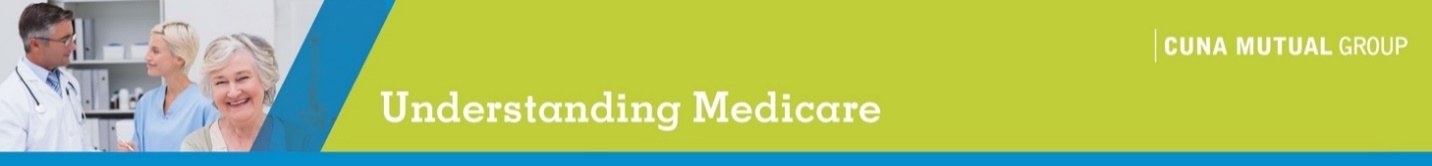 FROM:	Jay Tillman, Security Retirement and Investment Services RepresentativeTO:		Security Credit Union Customer SUBJECT:	Understanding Medicare Virtual Seminar Planning for retirement is never easy and maneuvering through Medicare rules and regulations is one more step in an already confusing process. Join us for a no-cost, no-obligation virtual seminar that can help answer your questions:Here’s an opportunity to attend a valuable educational virtual seminar on this important topic.Understanding MedicareAugust 4th, 2021 at 6:30pm EST, 5:30 CentralDuring the virtual seminar, you’ll find out more about the basics of Medicare and how financial education can help you in retirement income planning. You’ll learn the answers to your Medicare questions and discuss:Medicare basics and the differences between Parts A, B, C and DTips for choosing your coverage and enrolling in MedicareHow to consider health care costs when planning your retirement incomeReserve your virtual seat. 
Space is limited so please make your reservations today. And give me a call at 810-235-0261 with any questions about the virtual seminar, or contact me by email at james.tillman@cunamutual.com. I look forward to seeing you virtually!Jay TillmanFinancial AdvisorSecurity Retirement and Investment ServicesLocated at:  Security Credit Union2882 Schust Rd.Saginaw, MI 48603Phone:	810-235-0261Email:	james.tillman@cunamutual.comIf you do not wish to receive marketing-related material from CUNA Mutual Group at this email address, please send a reply message to this email with “remove” in the subject line. The sender will contact you to ensure we comply with your wishes.This workshop is educational only and is not investment advice. If you need advice regarding your financial goals and investment needs, contact a financial advisor. All guarantees are backed by the claims-paying ability of the issuer. CUNA Mutual Group is the marketing name for CUNA Mutual Holding Company, a mutual insurance holding company, its subsidiaries and affiliates. Annuities are issued by CMFG Life Insurance Company (CMFG Life) and MEMBERS Life Insurance Company (MEMBERS Life) and distributed by their affiliate, CUNA Brokerage Services, Inc., member FINRA/SIPC, a registered broker/dealer and investment advisor, 2000 Heritage Way, Waverly, IA, 50677. CMFG Life and MEMBERS Life are stock insurance companies. MEMBERS® is a registered trademark of CMFG Life. Investment and insurance products are not federally insured, may involve investment risk, may lose value and are not obligations of or guaranteed by any depository or lending institution. All contracts and forms may vary by state and may not be available in all states or through all broker/dealers.Asset allocation and diversification do not guarantee a profit or prevent a loss. See your prospectus for details about your investment options and refer to the fund prospectus for information on specific investment objectives. Variable annuities are sold by prospectus only. You can obtain a prospectus by contacting your financial advisor or the insurance company. Read it carefully.
MGA-3055122.1-0420-0522	© 2020 CUNA Mutual Group